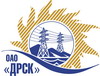 Открытое акционерное общество«Дальневосточная распределительная сетевая  компания»ПРОТОКОЛ ПЕРЕТОРЖКИПРЕДМЕТ ЗАКУПКИ: на право заключения Договора на выполнение работ с разбивкой на лоты (закупка 501 ГКПЗ 2013 г.) для электроснабжения базовых станций на территории Приморского края:лот № 8 - Разработка проектно-сметной документации по объекту «Строительство ВЛ – 10 кВ и КТП 10/0,4  кВ в 4 км на Ю-В от ст. Партизан»;лот № 9 - Разработка проектно-сметной документации по объекту «Строительство ВЛ – 6 кВ и КТП 6/0,4  кВ в селе Глуховка»;лот № 10 - Разработка проектно-сметной документации по объекту «Строительство ВЛ – 6 кВ и КТП 6/0,4  кВ в селе Ляличи»;лот № 11 - Разработка проектно-сметной документации по объекту «Строительство ВЛ – 10 кВ и КТП 10/0,4  кВ в селе Духовское»;лот № 12 - Разработка проектно-сметной документации по объекту «Строительство ВЛ – 10 кВ и КТП 10/0,4  кВ в поселке Тамга»;лот № 13 - Разработка проектно-сметной документации по объекту «Строительство ВЛ – 10 кВ и КТП 10/0,4  кВ в селе Сухановка»;лот № 14 - Разработка проектно-сметной документации по объекту «Строительство ВЛ – 10 кВ и КТП 10/0,4  кВ в селе Знаменка».Планируемая стоимость лота в ГКПЗ ОАО «ДРСК» на 2013 год составляет –                                           лот № 8 – 682 390,0 руб. без НДС лот № 9 – 852 790,0 руб. без НДСлот № 10  – 814 210,0 руб. без НДСлот № 11 – 213 912,0 руб. без НДСлот № 12 – 80 000,0 руб. без НДСлот № 13 – 800 000,0 руб. без НДСлот № 14 – 743 480,0 руб. без НДСПРИСУТСТВОВАЛИ: четыре члена постоянно действующей Закупочной комиссии 2-го уровня: ВОПРОСЫ ЗАСЕДАНИЯ ЗАКУПОЧНОЙ КОМИССИИ:В адрес Организатора закупки поступило 2 (две) заявки на участие в закупке в процедуре переторжки.Дата и время начала процедуры вскрытия конвертов с заявками на участие в закупке: 14:00 часов благовещенского времени 26.03.2013 г Место проведения процедуры вскрытия конвертов с заявками на участие в закупке: 675 000, г. Благовещенск, ул. Шевченко 28, каб. 235.В конвертах обнаружены заявки следующих Участников закупки:РЕШИЛИ:Утвердить протокол переторжки№  191-УКС-Пг. Благовещенск26  марта 2013 г.№п/пНаименование Участника закупки и его адрес Общая цена заявки до переторжки, без НДСОбщая цена заявки после переторжки, без НДСООО «Уссурэлектромонтаж» 692502, г. Уссурийск, ул. Штабского, 1Лот № 9 – 768 702,82 Лот № 9 – 668 592,53 ООО «ДВ Энергосервис»  690000, г. Владивосток, ул. Снеговая, д.42, оф. 4Лот № 9 – 771 518,38Лот № 10 – 718 861,72Лот № 9 – 670 000,0 Лот № 10 – 600 000,0 Ответственный секретарь________________________О.А.Моторина